РОССИЙСКАЯ ФЕДЕРАЦИЯ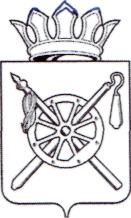 РОСТОВСКАЯ ОБЛАСТЬМуниципальное образование «Октябрьский район»Администрация Октябрьского районаПОСТАНОВЛЕНИЕ26.02.2021                                            № 193                               р.п. КаменоломниОб утверждении отчета о реализации муниципальной программы Октябрьского района «Развитие туризма» по результатам работы за 2020 годВ соответствии с постановлением Администрации Октябрьского района от 04.10.2018 №1354 «Об утверждении Порядка разработки, реализации и оценки эффективности муниципальных программ Октябрьского района», руководствуясь частью 9 статьи 52 Устава муниципального образования «Октябрьский район»,ПОСТАНОВЛЯЮ:1. Утвердить отчет о реализации муниципальной  программы Октябрьского района «Развитие туризма», утвержденной постановлением Администрации Октябрьского района от 14.03.2019 № 353 «Об утверждении муниципальной программы Октябрьского района «Развитие туризма» по результатам работы за 2020 год, согласно приложению к настоящему постановлению.2. Настоящее постановление вступает в силу с момента его официального опубликования и подлежит размещению на официальном сайте Администрации Октябрьского района.3. Контроль за исполнением данного постановления возложить на заместителя главы Администрации Октябрьского района Федосеева С.В.Глава АдминистрацииОктябрьского района                                                                             Л. В. ОвчиеваПостановление вносит отдел культуры,физической культуры, спорта и туризмаАдминистрации Октябрьского районаПриложениек постановлению АдминистрацииОктябрьского районаот 26.02.2021 № 193Отчет о реализации муниципальной программы Октябрьского района «Развитие туризма»по результатам работы за 2020 годРаздел 1. Конкретные результаты, достигнутые за 2020 годСредства были направлены на цели, предусмотренные программными мероприятиями. Отчет о финансировании и освоении проводимых мероприятий программы в 2020 году приведен в приложении №1 к настоящему отчету.В 2020 году наблюдается спад туристского потока в Октябрьском районе по сравнению с предыдущим годом в связи с ведёнными на территории Ростовской области ограничениями, связанными с распространением новой коронавирусной инфекции (постановление губернатора Ростовской области № 272 от 5.04.2020 г.), что ставит под угрозу достижение запланированных показателей по развитию внутреннего и въездного туризма. Всего Октябрьский район за 2020 год посетило 2684 туристов, не считая туристов в местах стихийного отдыха. Большим интересом пользуются туристские маршруты по району в п. Казачьи Лагеря «Моя малая Родина» и «Защитникам Отечества посвящается…», «Святые места малых станиц», в п. Персиановский «Музеи Донского государственного аграрного университета и игра для школьников профессии агропромышленного комплекса», «По храмам и святыням старых станиц» Октябрьского района. В районе на сегодняшний день работают три туристских агентства: «Стиль-Тур», «Саквояж желаний», «Елена-тур».В районе развиваются такие виды туризма, как историко-культурный, событийный, деловой, промышленный. Проведен анализ туристических направлений, который показал, что наибольшей популярностью за отчетный период пользовались историко-культурный (краеведческий, военно-патриотический), познавательный и событийный туризм.Приверженцы событийного туризма успели посетить в этом году театрализованное представление празднование Масленицы. Такие мероприятия как Казачий престольный праздник «Покрова Пресвятой Богородицы» - день ст. Кривянской, «Реконструкция эпизода Афганской войны» в п. Кадамовский, фестиваль казачьей культуры «Степь ковыльная» не проводились, в связи с введёнными на территории Ростовской области ограничениями, связанными с распространением новой коронавирусной инфекции.В Октябрьском районе функционирует 7 гостиниц, общее количество мест номерного фонда составляет - 210 мест, что позволяет принимать достаточное количество туристов, посещающих район и обеспечивать полную занятость номерного фонда. В 2020 году количество вновь созданных субъектов туриндустрии составило: один объект ООО «Икс Бургер» (столовая «Ложка за маму»).На реализацию программы Октябрьского района «Развитие туризма» (далее – программа) в 2020 году было предусмотрено 2 300,0 тыс. рублей, в том числе:Освоено в рамках реализации программы 2 300,0 тыс. рублей, что составляет 100 % от запланированных средств, в том числе:На реализацию подпрограммы «Развитие инфраструктуры сферы туризма» в 2020 году было предусмотрено 2 300,0 тыс. рублей, в том числе:Освоено в рамках реализации подпрограммы 2 300,0 тыс. рублей или 100 % от запланированного, в том числе:На реализацию подпрограммы «Развитие внутреннего и въездного туризма» в 2020 году было предусмотрено 0,0 тыс. рублей, в том числе:Освоено в рамках реализации подпрограммы 0,0 тыс. рублей или 0 % от запланированного, в том числе:Раздел 2. Результаты реализации основных мероприятий, приоритетных основных мероприятий и/или приоритетных проектах (программа), а также сведения о достижении контрольных событий муниципальной программыПоследовательная реализация мероприятий программы способствует созданию условий развития сферы туризма и туристской деятельности.Исходя из приоритетных направлений развития сферы туризма, определенных Стратегией развития Октябрьского района Ростовской области на период до 2030 года, в соответствии с Федеральным законом от 28.06.2014 № 172-ФЗ «О стратегическом планировании в Российской Федерации» и Областным законом от 20.10.2015 № 416-ЗС «О стратегическом планировании в Ростовской области», в целях обеспечения реализации Стратегии социально-экономического развития Октябрьского района на период до 2030 года и контроля за ходом ее выполнения, руководствуясь частью 9 статьи 52 Устава муниципального образования «Октябрьский район», «Развитие туризма» планируется выполнение мероприятий с учетом увеличения количества туристов, туристов посетивших район, развития инфраструктуры в Октябрьском районе.При определении эффективности используются следующие целевые индикаторы:- «увеличение туристского потока на территории Октябрьского района» - план, установленный на 2020 год – 15,5 тыс. человек, факт – 11,6 тыс. человек, выполнение – 75 %;- «доля оцифрованных туристических маршрутов, от общего количества » план, установленный на 2020 год – 20 %., факт – 25 %., выполнение – 125 %.- «количество проводимых событийных мероприятий в год, с количеством участников более 3000 человек» - план на 2020 год – 1 ед., факт – 0 ед., выполнение – 0 %.Реализация мероприятий программы в 2020 году привела к достижению следующих результатов:- росту туристского потока внутреннего туризма на территории Октябрьского района.Раздел 3. Анализ факторов, повлиявших на ход реализации муниципальной программыАнализ факторов реализации программы основан на обеспечении достижения запланированных результатов с учетом выполнения предусмотренных программой мероприятий. В целях повышения эффективности расходов в рамках реализации программы предусматривается внедрение системы планирования, ориентированной на результат.Реализация программы за 2020 год предусматривает финансирование работ на объектах, выполняемых в области инфраструктуры сферы туризма, которые представлены в приложении №1 к настоящему отчету.Раздел 4. Сведения об использовании бюджетных ассигнований и внебюджетных средств на реализацию муниципальной программыОбъем запланированных расходов на реализацию муниципальной программы на 2020 год составил 2 300,0 тыс. рублей, в том числе по источникам финансирования:- бюджет Октябрьского района – 0,0 тыс. рублей;- областной бюджет – 0,0 тыс. рублей;- безвозмездные поступления из федерального бюджета – 0,0 тыс. рублей;- бюджет муниципальных образований Октябрьского района – 0,0 тыс. рублей;- внебюджетные источники – 2 300,0 тыс. рублей.Сведения об использовании бюджетных ассигнований и внебюджетных средств на реализацию муниципальной программы за 2020 год приведены в приложении № 2 к отчету о реализации муниципальной программы.Раздел 5. Сведения о достижении значений показателей муниципальной программы, подпрограмм муниципальной программы за 2020 годМуниципальной программой и подпрограммами муниципальной программы предусмотрено 7 показателей, по 4 из которых фактические значения соответствуют плановым.Показатель 1.1 «Количество вновь созданных субъектов туристской индустрии в отчетном году» - плановое значение – 1 , фактическое значение – 1. (ООО «Икс Бургер» (столовая «Ложка за маму»)Показатель 1 «Увеличение туристского потока на территории Октябрьского района» - плановое значение – 15,5 тыс. человек, фактическое значение – 11,6 тыс. человек.Показатель 2 «Количество туристов, посетивших район» - плановое значение – 1,5 тыс. человек, фактическое значение – 2,6 тыс. человек. Показатель 3 «Количество лиц, размещенных в коллективных средствах размещения» - плановое значение – 1,1 тыс. человек, фактическое значение – 2,030 тыс. человек.Показатель 4 «Количество созданных новых рабочих мест на объектах, связанных с туризмом и отдыхом» - плановое значение – 40 человек, фактическое значение – 12 человек.Показатель 5 «Доля оцифрованных туристических маршрутов, от общего количества» - плановое значение – 20 %, фактическое значение – 25 %.Показатель 6 «Количество проводимых событийных мероприятий в год, с количеством участников более 3000 человек» - плановое значение – 1 ед., фактическое значение – 0 ед.Сведения о достижении значений показателей муниципальной программы, подпрограмм муниципальной программы с обоснованием отклонений по показателям приведены в приложении № 1 к отчету о реализации муниципальной программы.Сведения о достижении значений показателей муниципальной программы, подпрограмм муниципальной программы по муниципальным образованиям Октябрьского района приведены в приложении № 3 к отчету о реализации муниципальной программы.Раздел 6. Результаты оценки эффективности реализации муниципальной программыЭффективность муниципальной программы определяется на основании степени выполнения целевых показателей, основных мероприятий.1. Степень достижения целевых показателей муниципальной программы, подпрограмм муниципальной программы:степень достижения целевого показателя 1.1 – 100 %;степень достижения целевого показателя 1 – 75 %;степень достижения целевого показателя 2 – 179 %;степень достижения целевого показателя 3 – 184 %;степень достижения целевого показателя 4 – 29 %;степень достижения целевого показателя 5 – 125 %;степень достижения целевого показателя 6 – 0 %.Степень реализации основных мероприятий, приоритетных основных мероприятий, составляет 99%, что характеризует удовлетворительный уровень эффективности реализации муниципальной программы по степени реализации основных мероприятий, приоритетных основных мероприятий.Раздел 7. Предложения по дальнейшей реализации муниципальной программыДля успешной реализации Программы и достижения ожидаемых результатов необходимо выполнение всех запланированных мероприятий и достижения плановых значений показателей (индикаторов), а также проведение оценки эффективности реализации Программы для своевременного выявления факторов риска, оказывающих негативное влияние на основные параметры программы и принятие необходимых мер для их минимизации.Перспективы дальнейшего развития туризма в Октябрьском районе будут непосредственно связаны с реализацией инвестиционных проектов. Соответственно, возможность реализации туристско-рекреационного потенциала района, будет определяться как конкурентоспособностью туристского комплекса района в целом, так и отдельных турпродуктов.Корректировка целевых показателей реализации муниципальной программы не требуется.Управляющий деламиАдминистрации Октябрьского района                                           Н.Н. Савченко Приложение № 1к отчету о реализациимуниципальной программыОктябрьского района«Развитие туризма» за 2020 годСВЕДЕНИЯо выполнении основных мероприятий, приоритетных основных мероприятий, а также контрольных событий муниципальной программы за 2020 год.Приложение № 2к отчету о реализации муниципальной программыОктябрьского района «Развитие туризма» за 2020 годСВЕДЕНИЯоб использовании бюджетных ассигнований и внебюджетных средств на реализацию муниципальной программы за 2020 год.<1> В соответствии с бюджетной отчетностью на 1 января текущего финансового года.<2> Включается в приложение при наличии средств.<3> По основным мероприятиям, приоритетным основным мероприятиям в графе 3 «Объем расходов (тыс. рублей), предусмотренных муниципальной программой» сумма должна соответствовать данным Таблицы 4.<4> В целях оптимизации содержания информации в графе 2 допускается использование аббревиатур, например: муниципальная программа – МП, основное мероприятие – ОМ, приоритетное основное мероприятие - ПОМПриложение № 3к отчету о реализации муниципальной программыОктябрьского района «Развитие туризма» за 2020 годСВЕДЕНИЯо достижении значений показателей <1>Приводится фактическое значение индикатора или показателя за год, предшествующий отчетномуложение № 4к муниципальной программесредства областного бюджета-0,0 тыс. руб.;средства районного бюджета-0,0 тыс. руб.;средства поселений-0,0 тыс. руб.;внебюджетные источники-2 300,0 тыс. руб.средства областного бюджета-0,0 тыс. руб.;средства районного бюджета-0,0 тыс. руб.;средства поселений-0,0 тыс. руб.;внебюджетные источники-2 300,0 тыс. руб.средства областного бюджета-0,0 тыс. руб.;средства районного бюджета-0,0 тыс. руб.;средства поселений-0,0 тыс. руб.;внебюджетные источники-2, 300,0 тыс. руб.средства областного бюджета-0,0 тыс. руб.;средства районного бюджета-0,0 тыс. руб.;средства поселений-0,0 тыс. руб.;внебюджетные источники-2 300,0 тыс. руб.средства областного бюджета-0,0 тыс. руб.;средства районного бюджета-0,0 тыс. руб.;средства поселений-0,0 тыс. руб.;внебюджетные источники-0,0 тыс. руб.средства областного бюджета-0,0 тыс. руб.;средства районного бюджета-0,0 тыс. руб.;средства поселений-0,0 тыс. руб.;внебюджетные источники-0,0 тыс. руб.№ п/пНомер и наименование <1>Ответственный исполнитель, соисполнитель, участник (должность/ФИО)Плановый срок окончания реализацииФактический срокФактический срокРезультатыРезультатыПричины не реализации/ реализации не в полном объеме№ п/пНомер и наименование <1>Ответственный исполнитель, соисполнитель, участник (должность/ФИО)Плановый срок окончания реализацииначала реализацииокончания реализациизапланированныедостигнутыеПричины не реализации/ реализации не в полном объеме123456789Подпрограмма 1: «Развитие инфраструктуры в сфере туризма»ХХХ2 300,0 тыс. руб.2 300,0 тыс. руб.-1.Основное мероприятие 1.1Количество вновь созданных субъектов туристской индустрии в отчетном годуначальник отдела культуры, физической культуры, спорта и туризма Администрации Октябрьского района Луговая Е.А.20302020202011-2Мероприятие 1.1.1 Благоустройство туристско-рекреационной зоны в п. Сусол Красюковского (с) поселенияначальник отдела культуры, физической культуры, спорта и туризма Администрации Октябрьского района Луговая Е.А.2030Х20201 300,0 тыс. руб.1 300,0 тыс. руб.Мероприятие запланировано на 2021 год3Мероприятие 1.1.2:Устройство электроснабжения после проведенного капитального ремонта церкви Успения Пресвятой Богородицы в с. Алексеевка, Алексеевского (с) поселенияначальник отдела культуры, физической культуры, спорта и туризма Администрации Октябрьского района Луговая Е.А.2030Х2020500,0  тыс. руб.500,0 тыс. руб.Мероприятие по устройству электроснабжения выполнено в полном объеме4Мероприятие 1.1.3:Реставрация Свято-Алексеевского храма в ст. Бессергеневскаяначальник отдела культуры, физической культуры, спорта и туризма Администрации Октябрьского района Луговая Е.А.2030Х2020500,0  тыс. руб.500,0 тыс. руб.Мероприятие выполнено в полном объеме5Подпрограмма 2: Развитие въездного и внутреннего туризманачальник отдела культуры, физической культуры, спорта и туризма Администрации Октябрьского района Луговая Е.А.2030ХХ0,00,0Х6Основное мероприятие 2.1Повышение конкурентоспособности районного туристского продукта посредством развития въездного и внутреннего туризма, формирование привлекательного образа Октябрьского района на туристском рынке начальник отдела культуры, физической культуры, спорта и туризма Администрации Октябрьского района Луговая Е.А.2030ХХ---7Мероприятие 2.1.1: Организация и проведение событийного мероприятия «Реконструкция эпизода Афганской войны» в п. Кадамовский Песиановского (с) поселенияначальник отдела культуры, физической культуры, спорта и туризма Администрации Октябрьского района Луговая Е.А.2030ХХ---8Мероприятие 2.1.2: Организация и проведение инфотуров на территории районаначальник отдела культуры, физической культуры, спорта и туризма Администрации Октябрьского района Луговая Е.А.2030ХХ---9Контрольное событие 1. Увеличение туристского потока на территории Октябрьского районаначальник отдела культуры, физической культуры, спорта и туризма Администрации Октябрьского района Луговая Е.А.20302020202015,5 тыс. человек11,6 тыс. человекНе выполнено в связи с ведёнными на территории Ростовской области ограничениями, связанными с распространением новой коронавирусной инфекции (постановление губернатора Ростовской области № 272 от 5.04.2020 г.)10Контрольное событие 2. Количество туристов, посетивших районначальник отдела культуры, физической культуры, спорта и туризма Администрации Октябрьского района Луговая Е.А.2030202020201,5 тыс. человек2,6 тыс. человек-11Контрольное событие 3. Количество лиц, размещенных в коллективных средствах размещенияначальник отдела культуры, физической культуры, спорта и туризма Администрации Октябрьского района Луговая Е.А.2030202020201,1 тыс. человек2,030 тыс. человек-12Контрольное событие 4.Количество созданных новых рабочих мест на объектах, связанных с туризмом и отдыхомначальник отдела культуры, физической культуры, спорта и туризма Администрации Октябрьского района Луговая Е.А.20302020202040 человек12 человекНе выполнено в связи с ведёнными на территории Ростовской области ограничениями, связанными с распространением новой коронавирусной инфекции (постановление губернатора Ростовской области № 272 от 5.04.2020 г.)13Контрольное событие 5.Доля оцифрованных туристических маршрутов, от общего количестваначальник отдела культуры, физической культуры, спорта и туризма Администрации Октябрьского района Луговая Е.А.20302020202020 %25 %.-14Контрольное событие 6.Количество проводимых событийных мероприятий в год, с количеством участников более 3000 человекначальник отдела культуры, физической культуры, спорта и туризма Администрации Октябрьского района Луговая Е.А.2030202020201 ед.0 ед.В связи с ведёнными на территории Ростовской области ограничениями, связанными с распространением коронавирусной инфекции (постановление губернатора Ростовской области № 272 от 5.04.2020 г.) проведение культурно-массовых мероприятий с большим количеством участников и зрителей запрещено.Итого по муниципальной программеначальник отдела культуры, физической культуры, спорта и туризма Администрации Октябрьского района Луговая Е.А.2030202020202 300,0тыс. руб.2 300,0тыс. руб.-Наименование муниципальной программы, подпрограммы, основного мероприятияИсточники финансированияОбъем расходов (тыс. рублей), предусмотренныхОбъем расходов (тыс. рублей), предусмотренныхФактические 
расходы (тыс. рублей)<1> Наименование муниципальной программы, подпрограммы, основного мероприятияИсточники финансированиямуниципальной программой сводной бюджетной росписьюФактические 
расходы (тыс. рублей)<1> 12345Муниципальная программа Октябрьского района «Развитие туризма»Всего2 300,0Х2 300,0Муниципальная программа Октябрьского района «Развитие туризма»Бюджет Октябрьского районаХХХМуниципальная программа Октябрьского района «Развитие туризма»безвозмездные поступления в бюджет Октябрьского района, <2>ХХХМуниципальная программа Октябрьского района «Развитие туризма»в том числе за счет средств:Муниципальная программа Октябрьского района «Развитие туризма» - федерального бюджетаХХХМуниципальная программа Октябрьского района «Развитие туризма»-бюджет Ростовской областиХХХМуниципальная программа Октябрьского района «Развитие туризма»Бюджет муниципальных образований Октябрьского района <2>ХХХМуниципальная программа Октябрьского района «Развитие туризма»внебюджетные источники <2>2 300,0Х2 300,0Подпрограмма 1. «Развитие инфраструктуры в сфере туризма»Всего2 300,0Х2 300,0Подпрограмма 1. «Развитие инфраструктуры в сфере туризма»Бюджет Октябрьского районаХХХПодпрограмма 1. «Развитие инфраструктуры в сфере туризма»безвозмездные поступления в бюджет Октябрьского района, <2>ХХХПодпрограмма 1. «Развитие инфраструктуры в сфере туризма»в том числе за счет средств:Подпрограмма 1. «Развитие инфраструктуры в сфере туризма» - федерального бюджетаХХХПодпрограмма 1. «Развитие инфраструктуры в сфере туризма»-бюджет Ростовской областиХХХПодпрограмма 1. «Развитие инфраструктуры в сфере туризма»Бюджет муниципальных образований Октябрьского района <2>ХХХПодпрограмма 2. «Развитие въездного и внутреннего туризма»внебюджетные источники <2>ХХХПодпрограмма 2. «Развитие въездного и внутреннего туризма»ВсегоХХХПодпрограмма 2. «Развитие въездного и внутреннего туризма»Бюджет Октябрьского районаХХХПодпрограмма 2. «Развитие въездного и внутреннего туризма»безвозмездные поступления в бюджет Октябрьского района, <2>ХХХв том числе за счет средств:- федерального бюджетаХХХ-бюджет Ростовской областиХХХБюджет муниципальных образований Октябрьского района <2>ХХХ№ п/пНомер и наименованиеЕдиницаизмеренияЗначения показателей муниципальной программы, подпрограммы муниципальной программыЗначения показателей муниципальной программы, подпрограммы муниципальной программыЗначения показателей муниципальной программы, подпрограммы муниципальной программыОбоснование отклонений значений показателя на конец отчетного года(при наличии)№ п/пНомер и наименованиеЕдиницаизмерениягод,предшествующий отчетному <1>отчетный годотчетный годОбоснование отклонений значений показателя на конец отчетного года(при наличии)№ п/пНомер и наименованиеЕдиницаизмерениягод,предшествующий отчетному <1>планфактОбоснование отклонений значений показателя на конец отчетного года(при наличии)1234567Муниципальная программа Октябрьского района «Развитие туризма»Муниципальная программа Октябрьского района «Развитие туризма»Муниципальная программа Октябрьского района «Развитие туризма»Муниципальная программа Октябрьского района «Развитие туризма»Муниципальная программа Октябрьского района «Развитие туризма»Муниципальная программа Октябрьского района «Развитие туризма»1Показатель 1.1Количество вновь созданных субъектов туристской индустрии в отчетном годуединиц111-2Показатель 1.Увеличение туристского потока на территории Октябрьского районатыс. человек15,515,511,6Не выполнено в связи с ведёнными на территории Ростовской области ограничениями, связанными с распространением новой коронавирусной инфекции (постановление губернатора Ростовской области № 272 от 5.04.2020 г.)3Показатель 2.Количество туристов, посетивших районтыс. человек1,51,52,6-4Показатель 3.Количество лиц, размещенных в коллективных средствах размещениятыс. человек1,11,12,030-5Показатель 4.Количество созданных новых рабочих мест на объектах, связанных с туризмом и отдыхомединиц414112Не выполнено в связи с ведёнными на территории Ростовской области ограничениями, связанными с распространением новой коронавирусной инфекции (постановление губернатора Ростовской области № 272 от 5.04.2020 г.)6Показатель 5.Доля оцифрованных туристических маршрутов, от общего количествапроценты202025-7Показатель 6.Количество проводимых событийных мероприятий в год, с количеством участников более 3000 человекединиц110В связи с ведёнными на территории Ростовской области ограничениями, связанными с распространение коронавирусной инфекции (постановление губернатора Ростовской области № 272 от 5.04.2020 г.) проведение культурно-массовых мероприятий с большим количеством участников и зрителей запрещено.